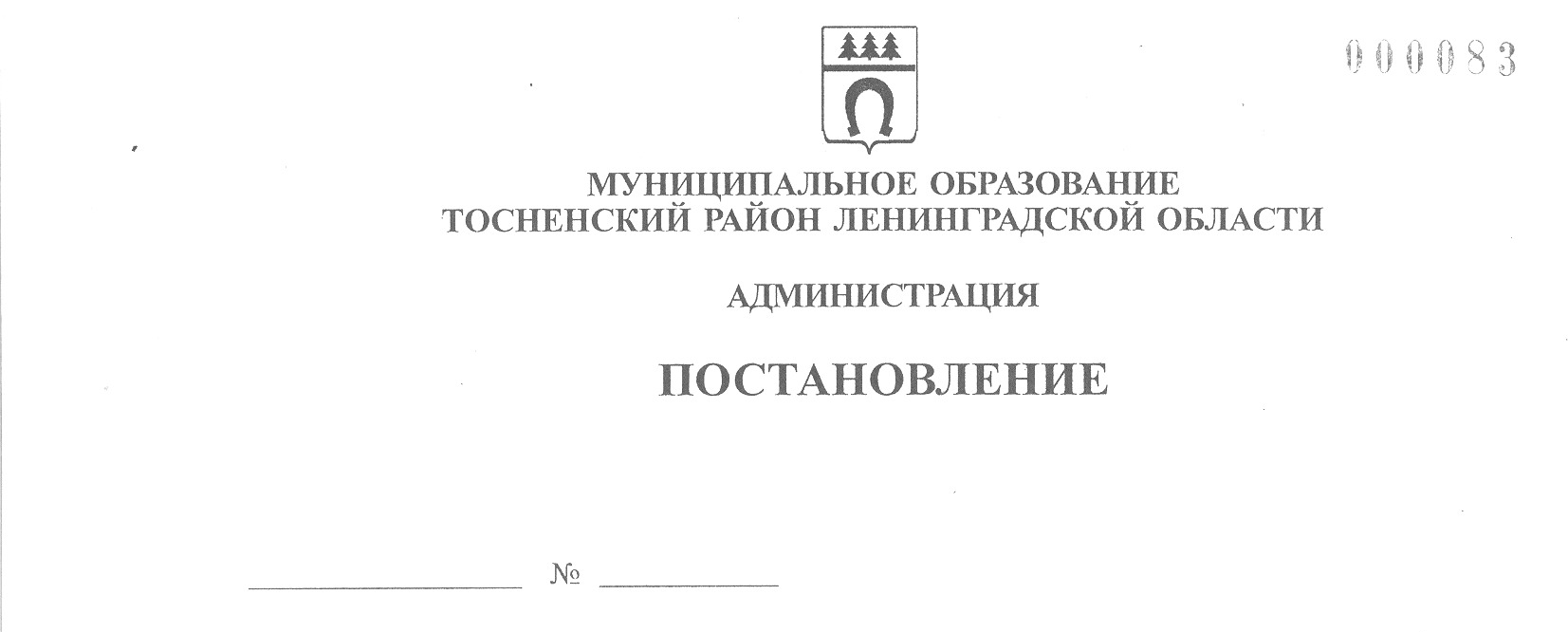 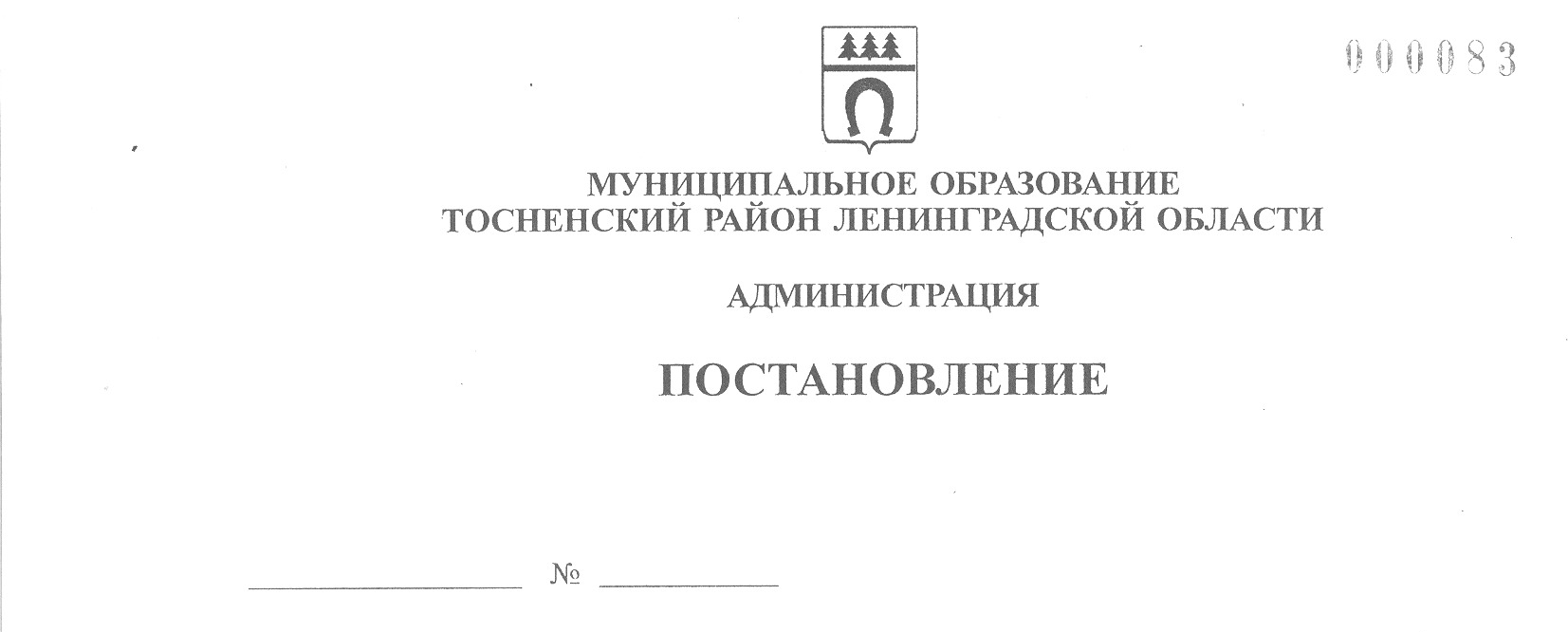 11.04.2022                                1285-паО внесении изменений в муниципальную программу«Организация отдыха, оздоровления и занятости детейи подростков на территории муниципального образования Тосненский район Ленинградской области»	В соответствии со ст. 179 Бюджетного кодекса Российской Федерации, Порядком разработки, утверждения, изменения, реализации и оценки эффективности муниципальных программ муниципального образования Тосненский район Ленинградской области и Тосненского городского поселения Тосненского муниципального района Ленинградской области, утвержденным постановлением администрации муниципального образования Тосненский район Ленинградской области от 07.12.2021 № 2850, администрация муниципального образования Тосненский район Ленинградской  области ПОСТАНОВЛЯЕТ:1. Внести в  муниципальную программу «Организация отдыха, оздоровления и занятости детей и подростков на территории муниципального образования Тосненский район Ленинградской области», утвержденную постановлением администрации муниципального образования Тосненский район Ленинградской области от 07.02.2022 № 277-па, изменения, изложив ее в новой редакции (приложение). 2. Комитету образования администрации муниципального образования Тосненский район Ленинградской области направить в пресс-службу комитета по организационной работе, местному самоуправлению, межнациональным и межконфессиональным отношениям администрации муниципального образования Тосненский район Ленинградской области настоящее постановление для опубликования и обнародования в порядке, установленном Уставом муниципального образования Тосненский муниципальный район Ленинградской области.3. Пресс-службе комитета по организационной работе, местному самоуправлению, межнациональным и межконфессиональным отношениям администрации муниципального образования Тосненский район Ленинградской области опубликовать и обнародовать настоящее постановление в порядке, установленном Уставом муниципального образования Тосненский муниципальный район Ленинградской области.4. Контроль за исполнением постановления возложить на первого заместителя     главы администрации муниципального образования Тосненский район Ленинградской области Тычинского И.Ф.5. Настоящее постановление вступает в силу со дня его официального опубликования.Глава администрации                                                                       А.Г. КлементьевЗапевалова Наталия Евгеньевна, 8(81361)2581210 гаПриложение к постановлению администрациимуниципального образованияТосненский район Ленинградской областиот  11.04.2022           №         1285-паПАСПОРТмуниципальной программы «Организация отдыха, оздоровления и занятости детей и подростков на территории муниципального образования Тосненский район Ленинградской области»1. ОБЩАЯ Характеристика, Основные проблемы, на решение которых направлена муниципальная программа, оценка сложившейся ситуацииМуниципальная программа «Организация отдыха, оздоровления и занятости детей и подростков на территории муниципального образования Тосненский район Ленинградской области» на 2022-2026 годы (далее – Программа) является организационной основой реализации государственной политики в сфере образования Тосненского района Ленинградской области.Основной задачей  является обеспечение устойчивого развития системы отдыха детей в Тосненском районе Ленинградской области, соответствующего требованиям развития экономики района и области, современным потребностями общества и каждого гражданина.Развитие системы образования в Тосненском районе Ленинградской области осуществляется в соответствии с основными направлениями государственной политики через реализацию районной и областных долгосрочных целевых программ, мероприятий.В системе образования Тосненского района Ленинградской области функционируют образовательные организации, в том числе: в 2021 году – 59 образовательных организаций, в том числе:- 27 общеобразовательных школ;- 28 дошкольных образовательных организаций;- 4 организации дополнительного образования.Число обучающихся и воспитанников  на начало 2018/2019 учебного года составляло 16284 человека, в 2020/2021 учебном году – 16390 человек.Социально-экономическая ситуация в Ленинградской области и Тосненском районе Ленинградской области характеризуется высокой концентрацией населения в городах, в связи с чем сохраняется тенденция увеличения количества школьников в городах и уменьшение в селах. Главная задача – обеспечить создание условий, способствующих отдыху детей, проживающих на территории Тосненского района Ленинградской области, с учетом приоритета детей, находящихся в трудной жизненной ситуации, а также воспитанников муниципальных спортивных, творческих учреждений и детско-молодежных общественных объединений. Основная задача организации летней оздоровительной кампании в Тосненском районе Ленинградской области – это создание условий, способствующих отдыху, оздоровлению и занятости детей и подростков, проживающих на территории района, с учетом приоритета детей, находящихся в трудной жизненной ситуации, и детей, состоящих на различных видах учета.На территории Тосненского района Ленинградской области в 2022 году в целях организации отдыха и оздоровления будут работать  25 летних оздоровительных лагерей, на базе которых будут находиться 958 детей, в первую смену – 830 детей, во вторую смену –128 детей, с дневным пребыванием. На базе образовательных организаций будут созданы 23 лагеря, один лагерь с дневным пребыванием на базе МБУ «Спортивный центр Тосненского района» и один лагерь на базе МБУ «Тосненская СШОР по дзюдо».Будут приобретены 60 путевок для отдыха  60 детей в загородный стационарный оздоровительный лагерь на 21 день.  В летний период 2022 года  будут проводиться  выезды обучающихся учреждений дополнительного образования на учебно-тренировочные сборы, выезды спортивных секций в  г. Анапа, в Белоруссию, г. Волгоград, поселок Терскол Кабардино-Балкарии и Республику Крым для 321 ребенка.  2. Приоритеты, цели и задачи муниципальной программыОсновными приоритетами муниципальной политики в сфере образования на среднесрочную перспективу должны стать сохранение и укрепление здоровья детей, развитие системы физического воспитания.Целью муниципальной программы является осуществление в пределах своих полномочий мероприятий по обеспечению организации отдыха детей в каникулярное время.Задачи муниципальной программы: создание условий,  обеспечение устойчивого развития системы отдыха детей в Тосненском районе Ленинградской области.Экономические показатели, планируемые к достижению в 2026 году:- увеличение численности детей от 6 до 17 лет (включительно), охваченных организованными формами отдыха, оздоровления, занятости детей и подростков – 80,0%;- доля детей и подростков, имеющих после отдыха выраженный оздоровительный эффект, не менее 92,7%.Приложение 2к муниципальной программеСведенияо показателях (индикаторах) муниципальной программы «Организация отдыха, оздоровления и занятости детей и подростков на территории муниципального образования Тосненский район Ленинградской области» и их значенияхПриложение 3к муниципальной программеИнформация о взаимосвязи целей, задач, ожидаемыхрезультатов, показателей и мероприятий муниципальной программы«Организация отдыха, оздоровления и занятости детей и подростков на территории муниципального образования Тосненский район Ленинградской области»Приложение 4 к муниципальной программеСведенияо порядке сбора информации и методике расчета показателя(индикатора) муниципальной программы «Организация отдыха, оздоровления и занятости детей и подростков на территории муниципального образования Тосненский район Ленинградской области»Сроки реализацииПрограмма реализуется в 2022-2026 годахОтветственный исполнитель муниципальной программыКомитет образования администрации муниципального образования Тосненский район Ленинградской областиСоисполнители муниципальной программыОтсутствуютУчастники муниципальной программы- муниципальные образовательные организации;- отдел по культуре и туризму администрации муниципального образования Тосненский район Ленинградской области;- отдел молодежной политики, физической культуры и спорта администрации муниципального образования Тосненский район Ленинградской областиЦели муниципальной программыОсуществление в пределах своих полномочий мероприятий по организации отдыха детей в каникулярное времяЗадачи муниципальной программыОбеспечить устойчивое развитие системы отдыха детей в Тосненском районе Ленинградской областиОжидаемые (конечные) результаты реализации муниципальной программыРазвитие системы отдыха детей 1. Увеличение численности детей от 6 до 17 лет (включительно), охваченных организованными формами отдыха, оздоровления – 80,0%.2. Доля детей и подростков, имеющих после отдыха выраженный оздоровительный эффект, не менее 92,7%Подпрограммы муниципальной программыОтсутствуютПроекты, реализуемые в рамках муниципальной программыОтсутствуютФинансовое обеспечение муниципальной программы – всего, в том числе по годам реализацииОбщий объем ресурсного обеспечения реализации программы составит 87 588,62 тыс. рублей, их них региональный бюджет – 23 398,21 тыс. рублей, муниципальный бюджет – 64 190,40 тыс. рублей: - в 2022 году – 22 434,69 тыс. рублей, из них региональный бюджет – 4 711,05 тыс. рублей, муниципальный бюджет – 17 723,64 тыс. рублей;- в 2023 году – 16 076,11 тыс. рублей, из них региональный бюджет – 4711,05 тыс. рублей, муниципальный бюджет – 11 365,06 тыс. рублей;- в 2024 году – 16 018,09 тыс. рублей, из них региональный бюджет – 4 658,71 тыс. рублей, муниципальный бюджет – 11 359,39 тыс. рублей;- в 2025 году – 16 529,86 тыс. рублей, из них региональный бюджет – 4 658,70 тыс. рублей, муниципальный бюджет – 11 871,16 тыс. рублей;- в 2026 году – 16 529,86 тыс. рублей, из них региональный бюджет – 4658,70 тыс. рублей, муниципальный бюджет – 11871,16 тыс. рублейПриложение 1Приложение 1Приложение 1к муниципальной программек муниципальной программек муниципальной программек муниципальной программеПлан реализации муниципальной программы «Организация отдыха, оздоровления и занятости детей
и подростков на территории муниципального образования Тосненский район Ленинградской области»План реализации муниципальной программы «Организация отдыха, оздоровления и занятости детей
и подростков на территории муниципального образования Тосненский район Ленинградской области»План реализации муниципальной программы «Организация отдыха, оздоровления и занятости детей
и подростков на территории муниципального образования Тосненский район Ленинградской области»План реализации муниципальной программы «Организация отдыха, оздоровления и занятости детей
и подростков на территории муниципального образования Тосненский район Ленинградской области»План реализации муниципальной программы «Организация отдыха, оздоровления и занятости детей
и подростков на территории муниципального образования Тосненский район Ленинградской области»План реализации муниципальной программы «Организация отдыха, оздоровления и занятости детей
и подростков на территории муниципального образования Тосненский район Ленинградской области»План реализации муниципальной программы «Организация отдыха, оздоровления и занятости детей
и подростков на территории муниципального образования Тосненский район Ленинградской области»План реализации муниципальной программы «Организация отдыха, оздоровления и занятости детей
и подростков на территории муниципального образования Тосненский район Ленинградской области»План реализации муниципальной программы «Организация отдыха, оздоровления и занятости детей
и подростков на территории муниципального образования Тосненский район Ленинградской области»№ п/пНаименование муниципальной программы, подпрограммы, основного мероприятия, мероприятияОтветственный исполнитель (структурное подразделение, организация)Срок начала реализацииСрок окончания реализацииПериод финансирования мероприятия (по годам)Объем ресурсного обеспечения, тыс. руб.Объем ресурсного обеспечения, тыс. руб.Объем ресурсного обеспечения, тыс. руб.Объем ресурсного обеспечения, тыс. руб.Объем ресурсного обеспечения, тыс. руб.№ п/пНаименование муниципальной программы, подпрограммы, основного мероприятия, мероприятияОтветственный исполнитель (структурное подразделение, организация)Срок начала реализацииСрок окончания реализацииПериод финансирования мероприятия (по годам)ВсегоВ том числе В том числе В том числе В том числе № п/пНаименование муниципальной программы, подпрограммы, основного мероприятия, мероприятияОтветственный исполнитель (структурное подразделение, организация)Срок начала реализацииСрок окончания реализацииПериод финансирования мероприятия (по годам)ВсегоМБОБФБПрочие источники12345678910111МП «Организация отдыха, оздоровления и занятости детей и подростков на территории муниципального образования Тосненский район Ленинградской области»Администрация муниципального образования Тосненский район Ленинградской области, комитет образования администрации муниципального образования Тосненский район Ленинградской области, муниципальные образовательные организации20222026202222434,6917723,644711,051МП «Организация отдыха, оздоровления и занятости детей и подростков на территории муниципального образования Тосненский район Ленинградской области»Администрация муниципального образования Тосненский район Ленинградской области, комитет образования администрации муниципального образования Тосненский район Ленинградской области, муниципальные образовательные организации20222026202316076,1111365,064711,051МП «Организация отдыха, оздоровления и занятости детей и подростков на территории муниципального образования Тосненский район Ленинградской области»Администрация муниципального образования Тосненский район Ленинградской области, комитет образования администрации муниципального образования Тосненский район Ленинградской области, муниципальные образовательные организации20222026202416018,0911359,394658,711МП «Организация отдыха, оздоровления и занятости детей и подростков на территории муниципального образования Тосненский район Ленинградской области»Администрация муниципального образования Тосненский район Ленинградской области, комитет образования администрации муниципального образования Тосненский район Ленинградской области, муниципальные образовательные организации20222026202516529,8611871,164658,701МП «Организация отдыха, оздоровления и занятости детей и подростков на территории муниципального образования Тосненский район Ленинградской области»Администрация муниципального образования Тосненский район Ленинградской области, комитет образования администрации муниципального образования Тосненский район Ленинградской области, муниципальные образовательные организации20222026202616529,8611871,164658,701МП «Организация отдыха, оздоровления и занятости детей и подростков на территории муниципального образования Тосненский район Ленинградской области»Администрация муниципального образования Тосненский район Ленинградской области, комитет образования администрации муниципального образования Тосненский район Ленинградской области, муниципальные образовательные организации202220262022-202687588,6264190,4023398,21Процессная частьПроцессная частьПроцессная частьПроцессная частьПроцессная частьПроцессная частьПроцессная частьПроцессная частьПроцессная частьПроцессная частьПроцессная частьКомплекс процессных мероприятий «Обеспечение отдыха детей в каникулярное время»Комплекс процессных мероприятий «Обеспечение отдыха детей в каникулярное время»Комплекс процессных мероприятий «Обеспечение отдыха детей в каникулярное время»Комплекс процессных мероприятий «Обеспечение отдыха детей в каникулярное время»Комплекс процессных мероприятий «Обеспечение отдыха детей в каникулярное время»Комплекс процессных мероприятий «Обеспечение отдыха детей в каникулярное время»Комплекс процессных мероприятий «Обеспечение отдыха детей в каникулярное время»Комплекс процессных мероприятий «Обеспечение отдыха детей в каникулярное время»Комплекс процессных мероприятий «Обеспечение отдыха детей в каникулярное время»Комплекс процессных мероприятий «Обеспечение отдыха детей в каникулярное время»1.1.Организация оздоровления и отдыха детей, подростков и молодежи в каникулярное времяАдминистрация муниципального образования Тосненский район Ленинградской области, комитет образования администрации муниципального образования Тосненский район Ленинградской области, муниципальные образовательные организации20222026202217200,1817200,180,001.1.Организация оздоровления и отдыха детей, подростков и молодежи в каникулярное времяАдминистрация муниципального образования Тосненский район Ленинградской области, комитет образования администрации муниципального образования Тосненский район Ленинградской области, муниципальные образовательные организации20222026202310841,6010841,600,001.1.Организация оздоровления и отдыха детей, подростков и молодежи в каникулярное времяАдминистрация муниципального образования Тосненский район Ленинградской области, комитет образования администрации муниципального образования Тосненский район Ленинградской области, муниципальные образовательные организации20222026202410841,6010841,600,001.1.Организация оздоровления и отдыха детей, подростков и молодежи в каникулярное времяАдминистрация муниципального образования Тосненский район Ленинградской области, комитет образования администрации муниципального образования Тосненский район Ленинградской области, муниципальные образовательные организации20222026202511353,6011353,600,001.1.Организация оздоровления и отдыха детей, подростков и молодежи в каникулярное времяАдминистрация муниципального образования Тосненский район Ленинградской области, комитет образования администрации муниципального образования Тосненский район Ленинградской области, муниципальные образовательные организации20222026202611353,6011353,600,001.1.1.Расходы на обеспечение деятельности муниципальных казенных организацийАдминистрация муниципального образования Тосненский район Ленинградской области, комитет образования администрации муниципального образования Тосненский район Ленинградской области, муниципальные образовательные организации2022202620227362,007362,000,001.1.1.Расходы на обеспечение деятельности муниципальных казенных организацийАдминистрация муниципального образования Тосненский район Ленинградской области, комитет образования администрации муниципального образования Тосненский район Ленинградской области, муниципальные образовательные организации2022202620237341,607341,600,001.1.1.Расходы на обеспечение деятельности муниципальных казенных организацийАдминистрация муниципального образования Тосненский район Ленинградской области, комитет образования администрации муниципального образования Тосненский район Ленинградской области, муниципальные образовательные организации2022202620247341,607341,600,001.1.1.Расходы на обеспечение деятельности муниципальных казенных организацийАдминистрация муниципального образования Тосненский район Ленинградской области, комитет образования администрации муниципального образования Тосненский район Ленинградской области, муниципальные образовательные организации2022202620257853,607853,600,001.1.1.Расходы на обеспечение деятельности муниципальных казенных организацийАдминистрация муниципального образования Тосненский район Ленинградской области, комитет образования администрации муниципального образования Тосненский район Ленинградской области, муниципальные образовательные организации2022202620267853,607853,600,001.1.2.Предоставление муниципальным бюджетным и автономным организациям субсидийАдминистрация муниципального образования Тосненский район Ленинградской области, комитет образования администрации муниципального образования Тосненский район Ленинградской области, муниципальные образовательные организации2022202620229838,189838,180,001.1.2.Предоставление муниципальным бюджетным и автономным организациям субсидийАдминистрация муниципального образования Тосненский район Ленинградской области, комитет образования администрации муниципального образования Тосненский район Ленинградской области, муниципальные образовательные организации2022202620233500,003500,000,001.1.2.Предоставление муниципальным бюджетным и автономным организациям субсидийАдминистрация муниципального образования Тосненский район Ленинградской области, комитет образования администрации муниципального образования Тосненский район Ленинградской области, муниципальные образовательные организации2022202620243500,003500,000,001.1.2.Предоставление муниципальным бюджетным и автономным организациям субсидийАдминистрация муниципального образования Тосненский район Ленинградской области, комитет образования администрации муниципального образования Тосненский район Ленинградской области, муниципальные образовательные организации2022202620253500,003500,000,001.1.2.Предоставление муниципальным бюджетным и автономным организациям субсидийАдминистрация муниципального образования Тосненский район Ленинградской области, комитет образования администрации муниципального образования Тосненский район Ленинградской области, муниципальные образовательные организации2022202620263500,003500,000,001.2.Организация отдыха детей в каникулярное времяАдминистрация муниципального образования Тосненский район Ленинградской области, комитет образования администрации муниципального образования Тосненский район Ленинградской области, муниципальные образовательные организации20222026202213,161,3211,841.2.Организация отдыха детей в каникулярное времяАдминистрация муниципального образования Тосненский район Ленинградской области, комитет образования администрации муниципального образования Тосненский район Ленинградской области, муниципальные образовательные организации20222026202313,161,3211,841.2.Организация отдыха детей в каникулярное времяАдминистрация муниципального образования Тосненский район Ленинградской области, комитет образования администрации муниципального образования Тосненский район Ленинградской области, муниципальные образовательные организации20222026202413,151,4511,701.2.Организация отдыха детей в каникулярное времяАдминистрация муниципального образования Тосненский район Ленинградской области, комитет образования администрации муниципального образования Тосненский район Ленинградской области, муниципальные образовательные организации20222026202512,921,2211,701.2.Организация отдыха детей в каникулярное времяАдминистрация муниципального образования Тосненский район Ленинградской области, комитет образования администрации муниципального образования Тосненский район Ленинградской области, муниципальные образовательные организации20222026202612,921,2211,701.2.1.Расходы на обеспечение деятельности муниципальных казенных организацийАдминистрация муниципального образования Тосненский район Ленинградской области, комитет образования администрации муниципального образования Тосненский район Ленинградской области, муниципальные образовательные организации2022202620225,550,555,001.2.1.Расходы на обеспечение деятельности муниципальных казенных организацийАдминистрация муниципального образования Тосненский район Ленинградской области, комитет образования администрации муниципального образования Тосненский район Ленинградской области, муниципальные образовательные организации2022202620235,550,555,001.2.1.Расходы на обеспечение деятельности муниципальных казенных организацийАдминистрация муниципального образования Тосненский район Ленинградской области, комитет образования администрации муниципального образования Тосненский район Ленинградской области, муниципальные образовательные организации2022202620245,510,614,901.2.1.Расходы на обеспечение деятельности муниципальных казенных организацийАдминистрация муниципального образования Тосненский район Ленинградской области, комитет образования администрации муниципального образования Тосненский район Ленинградской области, муниципальные образовательные организации2022202620255,350,454,901.2.1.Расходы на обеспечение деятельности муниципальных казенных организацийАдминистрация муниципального образования Тосненский район Ленинградской области, комитет образования администрации муниципального образования Тосненский район Ленинградской области, муниципальные образовательные организации2022202620265,350,454,901.2.2.Предоставление муниципальным бюджетным и автономным организациям субсидийАдминистрация муниципального образования Тосненский район Ленинградской области, комитет образования администрации муниципального образования Тосненский район Ленинградской области, муниципальные образовательные организации2022202620227,610,776,841.2.2.Предоставление муниципальным бюджетным и автономным организациям субсидийАдминистрация муниципального образования Тосненский район Ленинградской области, комитет образования администрации муниципального образования Тосненский район Ленинградской области, муниципальные образовательные организации2022202620237,610,776,841.2.2.Предоставление муниципальным бюджетным и автономным организациям субсидийАдминистрация муниципального образования Тосненский район Ленинградской области, комитет образования администрации муниципального образования Тосненский район Ленинградской области, муниципальные образовательные организации2022202620247,640,846,801.2.2.Предоставление муниципальным бюджетным и автономным организациям субсидийАдминистрация муниципального образования Тосненский район Ленинградской области, комитет образования администрации муниципального образования Тосненский район Ленинградской области, муниципальные образовательные организации2022202620257,570,776,801.2.2.Предоставление муниципальным бюджетным и автономным организациям субсидийАдминистрация муниципального образования Тосненский район Ленинградской области, комитет образования администрации муниципального образования Тосненский район Ленинградской области, муниципальные образовательные организации2022202620267,570,776,801.3.Организация отдыха  детей, находящихся в трудной жизненной ситуации, в каникулярное времяАдминистрация муниципального образования Тосненский район Ленинградской области, комитет образования администрации муниципального образования Тосненский район Ленинградской области, муниципальные образовательные организации2022202620225221,36522,144699,221.3.Организация отдыха  детей, находящихся в трудной жизненной ситуации, в каникулярное времяАдминистрация муниципального образования Тосненский район Ленинградской области, комитет образования администрации муниципального образования Тосненский район Ленинградской области, муниципальные образовательные организации2022202620235221,36522,144699,221.3.Организация отдыха  детей, находящихся в трудной жизненной ситуации, в каникулярное времяАдминистрация муниципального образования Тосненский район Ленинградской области, комитет образования администрации муниципального образования Тосненский район Ленинградской области, муниципальные образовательные организации2022202620245163,34516,344647,001.3.Организация отдыха  детей, находящихся в трудной жизненной ситуации, в каникулярное времяАдминистрация муниципального образования Тосненский район Ленинградской области, комитет образования администрации муниципального образования Тосненский район Ленинградской области, муниципальные образовательные организации2022202620255163,34516,344647,001.3.Организация отдыха  детей, находящихся в трудной жизненной ситуации, в каникулярное времяАдминистрация муниципального образования Тосненский район Ленинградской области, комитет образования администрации муниципального образования Тосненский район Ленинградской области, муниципальные образовательные организации2022202620265163,34516,344647,001.3.1.Расходы на обеспечение деятельности муниципальных казенных организацийАдминистрация муниципального образования Тосненский район Ленинградской области, комитет образования администрации муниципального образования Тосненский район Ленинградской области, муниципальные образовательные организации2022202620222982,47298,252684,221.3.1.Расходы на обеспечение деятельности муниципальных казенных организацийАдминистрация муниципального образования Тосненский район Ленинградской области, комитет образования администрации муниципального образования Тосненский район Ленинградской области, муниципальные образовательные организации2022202620232982,47298,252684,221.3.1.Расходы на обеспечение деятельности муниципальных казенных организацийАдминистрация муниципального образования Тосненский район Ленинградской области, комитет образования администрации муниципального образования Тосненский район Ленинградской области, муниципальные образовательные организации2022202620242924,45292,452632,001.3.1.Расходы на обеспечение деятельности муниципальных казенных организацийАдминистрация муниципального образования Тосненский район Ленинградской области, комитет образования администрации муниципального образования Тосненский район Ленинградской области, муниципальные образовательные организации2022202620252924,45292,452632,001.3.1.Расходы на обеспечение деятельности муниципальных казенных организацийАдминистрация муниципального образования Тосненский район Ленинградской области, комитет образования администрации муниципального образования Тосненский район Ленинградской области, муниципальные образовательные организации2022202620262924,45292,452632,001.3.2.Предоставление муниципальным бюджетным и автономным организациям субсидийАдминистрация муниципального образования Тосненский район Ленинградской области, комитет образования администрации муниципального образования Тосненский район Ленинградской области, муниципальные образовательные организации2022202620222238,89223,892015,001.3.2.Предоставление муниципальным бюджетным и автономным организациям субсидийАдминистрация муниципального образования Тосненский район Ленинградской области, комитет образования администрации муниципального образования Тосненский район Ленинградской области, муниципальные образовательные организации2022202620232238,89223,892015,001.3.2.Предоставление муниципальным бюджетным и автономным организациям субсидийАдминистрация муниципального образования Тосненский район Ленинградской области, комитет образования администрации муниципального образования Тосненский район Ленинградской области, муниципальные образовательные организации2022202620242238,89223,892015,001.3.2.Предоставление муниципальным бюджетным и автономным организациям субсидийАдминистрация муниципального образования Тосненский район Ленинградской области, комитет образования администрации муниципального образования Тосненский район Ленинградской области, муниципальные образовательные организации2022202620252238,89223,892015,001.3.2.Предоставление муниципальным бюджетным и автономным организациям субсидийАдминистрация муниципального образования Тосненский район Ленинградской области, комитет образования администрации муниципального образования Тосненский район Ленинградской области, муниципальные образовательные организации2022202620262238,89223,892015,00№ 
п/пПоказатель (индикатор)
 (наименование)Ед.  
измерения№ 
п/пПоказатель (индикатор)
 (наименование)Ед.  
измеренияБазовый период  
(2021 год)
Первый
год   
реализации (2022) Второй
год   
реализации (2023)Третий
год   
реализации (2024)Четвертый год      
реализации(2025)Последний
год      
реализации(2026)1234567891.Увеличение численности детей от 6 до 17 лет (включительно), зарегистрированных на территории Тосненского района, охваченных различными формами оздоровления и отдыха, до 80,0%%66,063,066,070,072,080,02.Доля детей и подростков, имеющих после отдыха выраженный оздоровительный эффект, не менее 92,7%%92,092,492,792,792,792,7Цель муниципальной программы/подпрограммыЗадача муниципальной программы/подпрограммыОжидаемый результат муниципальной программы/подпрограммыОсновное мероприятие (проект/подпрограмма)Показатель муниципальной программы/подпрограммы12345Осуществление в пределах своих полномочий мероприятий по организации отдыха детей в каникулярное времяОбеспечить устойчивое развитие системы отдыха детей в Тосненском районе Ленинградской областиУвеличение численности детей от 6 до 17 лет (включительно), охваченных организованными формами отдыха, оздоровления, занятости детей и подростков.Увеличение доли детей и подростков, имеющих после отдыха выраженный оздоровительный эффект.«Организация оздоровления и отдыха детей, подростков и молодежи в каникулярное время».«Организация отдыха детей в каникулярное время».«Организация отдыха детей, находящихся в трудной жизненной ситуации, в каникулярное время»1. Увеличение численности детей от 6 до 17 лет (включительно), охваченных организованными формами отдыха, оздоровления – 80,0%.2. Доля детей и подростков, имеющих после отдыха выраженный оздоровительный эффект, не менее 92,7%№ 
п/пНаименование показателяЕд. 
изм.Определение  
показателя   
Временные  характеристики 
Алгоритм  
формирования (формула)  
показателя и
методические пояснения  
Базовые   
показателиМетод 
сбора и индекс
формы 
отчетностиОбъект наблюдения 
Охват
совокупности
123456789101Увеличение численности детей от 6 до 17 лет (включительно), зарегистрированных на территории Тосненского района, охваченных отдыхом, до 80,0%%Показатель характеризует уровень охвата детей от 6 до 17 лет организованными формами отдыха и оздоровления, позволяет в динамике оценить результаты реализации мероприятий, направленных на решение задачи обеспечения организованными формами отдыха и оздоровления детей. Определяется как отношение численности детей, охваченных организованными формами оздоровления и отдыха детей от 6 до 17 лет,  к общей численности детей от 6 до 17 лет. Показатель в целом по району определяется как среднее значение показателей по муниципальным образовательным организациямГодовая, за отчетный периодА/В*100% ,где:А – численность охваченных организованными формами детей от 6 до 17 лет;В – численность детей от 6 до 17 лет55,0Мониторинг, проводимый комитетом образования администрации муниципального образования Тосненский район  Ленинградской областиЧисленность детей, человекСплошной2Доля детей и подростков, имеющих после отдыха выраженный оздоровительный эффект, не менее 92,7%%Показатель характеризует степень оздоровления детей, охваченных организованными формами оздоровления и отдыха, позволяет в динамике оценить результаты реализации мероприятий, направленных на решение задачи обеспечения организованными формами отдыха и оздоровления детей района. Определяется как отношение численности детей, имеющих после отдыха выраженный оздоровительный эффект, к общей численности детей, охваченных организованными формами отдыха и оздоровления района. Показатель в целом по району определяется как среднее значение показателей по муниципальным образовательным организациям Годовая, за отчетный периодА/В*100% ,где:А – численность охваченных организованными формами оздоровления и отдыха детей, имеющих выраженный эффект оздоровления;В – численность детей, охваченных организованными формами оздоровления и отдыха85,0Мониторинг, проводимый комитетом образования администрации муниципального образования Тосненский район  Ленинградской областиЧисленность детей, человекСплошной